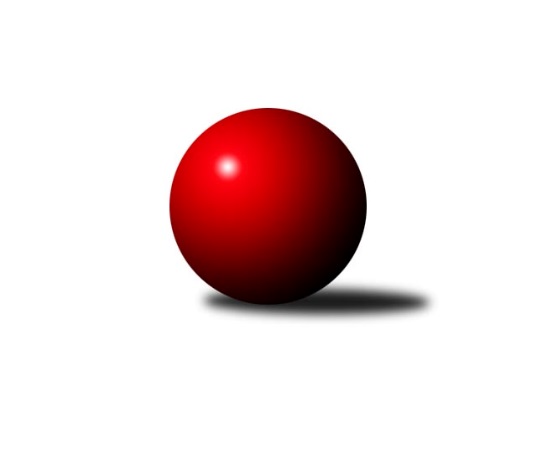 Č.2Ročník 2022/2023	19.5.2024 Okresní přebor - skupina A 2022/2023Statistika 2. kolaTabulka družstev:		družstvo	záp	výh	rem	proh	skore	sety	průměr	body	plné	dorážka	chyby	1.	TJ Lokomotiva Žatec B	2	2	0	0	10.0 : 2.0 	(10.0 : 6.0)	1636	4	1185	452	43	2.	KK Hvězda Trnovany	2	2	0	0	9.5 : 2.5 	(10.0 : 6.0)	1663	4	1152	511	31	3.	TJ Slovan Vejprty	1	1	0	0	4.5 : 1.5 	(5.0 : 3.0)	1621	2	1142	479	35	4.	TJ VTŽ Chomutov B	1	1	0	0	4.0 : 2.0 	(3.0 : 5.0)	1637	2	1121	516	27	5.	TJ Sokol Údlice B	2	1	0	1	8.0 : 4.0 	(13.0 : 3.0)	1638	2	1151	487	38	6.	TJ Sokol Údlice C	2	1	0	1	7.0 : 5.0 	(9.0 : 7.0)	1465	2	1052	413	45.5	7.	TJ Sokol Duchcov C	2	1	0	1	6.5 : 5.5 	(6.5 : 9.5)	1643	2	1203	441	48	8.	Sokol Spořice B	2	1	0	1	6.0 : 6.0 	(9.5 : 6.5)	1544	2	1094	451	39	9.	TJ Elektrárny Kadaň C	2	0	0	2	2.5 : 9.5 	(6.0 : 10.0)	1546	0	1116	431	47	10.	TJ KK Louny B	2	0	0	2	1.0 : 11.0 	(5.0 : 11.0)	1478	0	1072	406	52.5	11.	SKK Bílina B	2	0	0	2	1.0 : 11.0 	(3.0 : 13.0)	1445	0	1033	412	49.5Tabulka doma:		družstvo	záp	výh	rem	proh	skore	sety	průměr	body	maximum	minimum	1.	TJ Sokol Údlice B	1	1	0	0	6.0 : 0.0 	(8.0 : 0.0)	1648	2	1648	1648	2.	TJ Sokol Údlice C	1	1	0	0	6.0 : 0.0 	(6.0 : 2.0)	1545	2	1545	1545	3.	TJ Lokomotiva Žatec B	1	1	0	0	5.0 : 1.0 	(5.0 : 3.0)	1621	2	1621	1621	4.	Sokol Spořice B	1	1	0	0	5.0 : 1.0 	(5.0 : 3.0)	1473	2	1473	1473	5.	TJ Sokol Duchcov C	1	1	0	0	5.0 : 1.0 	(3.5 : 4.5)	1656	2	1656	1656	6.	KK Hvězda Trnovany	1	1	0	0	4.5 : 1.5 	(5.0 : 3.0)	1686	2	1686	1686	7.	TJ VTŽ Chomutov B	1	1	0	0	4.0 : 2.0 	(3.0 : 5.0)	1637	2	1637	1637	8.	TJ Slovan Vejprty	0	0	0	0	0.0 : 0.0 	(0.0 : 0.0)	0	0	0	0	9.	TJ Elektrárny Kadaň C	1	0	0	1	1.5 : 4.5 	(3.0 : 5.0)	1564	0	1564	1564	10.	TJ KK Louny B	1	0	0	1	1.0 : 5.0 	(3.0 : 5.0)	1557	0	1557	1557	11.	SKK Bílina B	1	0	0	1	1.0 : 5.0 	(3.0 : 5.0)	1518	0	1518	1518Tabulka venku:		družstvo	záp	výh	rem	proh	skore	sety	průměr	body	maximum	minimum	1.	TJ Lokomotiva Žatec B	1	1	0	0	5.0 : 1.0 	(5.0 : 3.0)	1651	2	1651	1651	2.	KK Hvězda Trnovany	1	1	0	0	5.0 : 1.0 	(5.0 : 3.0)	1639	2	1639	1639	3.	TJ Slovan Vejprty	1	1	0	0	4.5 : 1.5 	(5.0 : 3.0)	1621	2	1621	1621	4.	TJ VTŽ Chomutov B	0	0	0	0	0.0 : 0.0 	(0.0 : 0.0)	0	0	0	0	5.	TJ Sokol Údlice B	1	0	0	1	2.0 : 4.0 	(5.0 : 3.0)	1627	0	1627	1627	6.	TJ Sokol Duchcov C	1	0	0	1	1.5 : 4.5 	(3.0 : 5.0)	1630	0	1630	1630	7.	Sokol Spořice B	1	0	0	1	1.0 : 5.0 	(4.5 : 3.5)	1615	0	1615	1615	8.	TJ Elektrárny Kadaň C	1	0	0	1	1.0 : 5.0 	(3.0 : 5.0)	1528	0	1528	1528	9.	TJ Sokol Údlice C	1	0	0	1	1.0 : 5.0 	(3.0 : 5.0)	1384	0	1384	1384	10.	TJ KK Louny B	1	0	0	1	0.0 : 6.0 	(2.0 : 6.0)	1398	0	1398	1398	11.	SKK Bílina B	1	0	0	1	0.0 : 6.0 	(0.0 : 8.0)	1371	0	1371	1371Tabulka podzimní části:		družstvo	záp	výh	rem	proh	skore	sety	průměr	body	doma	venku	1.	TJ Lokomotiva Žatec B	2	2	0	0	10.0 : 2.0 	(10.0 : 6.0)	1636	4 	1 	0 	0 	1 	0 	0	2.	KK Hvězda Trnovany	2	2	0	0	9.5 : 2.5 	(10.0 : 6.0)	1663	4 	1 	0 	0 	1 	0 	0	3.	TJ Slovan Vejprty	1	1	0	0	4.5 : 1.5 	(5.0 : 3.0)	1621	2 	0 	0 	0 	1 	0 	0	4.	TJ VTŽ Chomutov B	1	1	0	0	4.0 : 2.0 	(3.0 : 5.0)	1637	2 	1 	0 	0 	0 	0 	0	5.	TJ Sokol Údlice B	2	1	0	1	8.0 : 4.0 	(13.0 : 3.0)	1638	2 	1 	0 	0 	0 	0 	1	6.	TJ Sokol Údlice C	2	1	0	1	7.0 : 5.0 	(9.0 : 7.0)	1465	2 	1 	0 	0 	0 	0 	1	7.	TJ Sokol Duchcov C	2	1	0	1	6.5 : 5.5 	(6.5 : 9.5)	1643	2 	1 	0 	0 	0 	0 	1	8.	Sokol Spořice B	2	1	0	1	6.0 : 6.0 	(9.5 : 6.5)	1544	2 	1 	0 	0 	0 	0 	1	9.	TJ Elektrárny Kadaň C	2	0	0	2	2.5 : 9.5 	(6.0 : 10.0)	1546	0 	0 	0 	1 	0 	0 	1	10.	TJ KK Louny B	2	0	0	2	1.0 : 11.0 	(5.0 : 11.0)	1478	0 	0 	0 	1 	0 	0 	1	11.	SKK Bílina B	2	0	0	2	1.0 : 11.0 	(3.0 : 13.0)	1445	0 	0 	0 	1 	0 	0 	1Tabulka jarní části:		družstvo	záp	výh	rem	proh	skore	sety	průměr	body	doma	venku	1.	TJ Sokol Údlice C	0	0	0	0	0.0 : 0.0 	(0.0 : 0.0)	0	0 	0 	0 	0 	0 	0 	0 	2.	SKK Bílina B	0	0	0	0	0.0 : 0.0 	(0.0 : 0.0)	0	0 	0 	0 	0 	0 	0 	0 	3.	TJ Sokol Duchcov C	0	0	0	0	0.0 : 0.0 	(0.0 : 0.0)	0	0 	0 	0 	0 	0 	0 	0 	4.	TJ Slovan Vejprty	0	0	0	0	0.0 : 0.0 	(0.0 : 0.0)	0	0 	0 	0 	0 	0 	0 	0 	5.	TJ Lokomotiva Žatec B	0	0	0	0	0.0 : 0.0 	(0.0 : 0.0)	0	0 	0 	0 	0 	0 	0 	0 	6.	TJ Sokol Údlice B	0	0	0	0	0.0 : 0.0 	(0.0 : 0.0)	0	0 	0 	0 	0 	0 	0 	0 	7.	TJ VTŽ Chomutov B	0	0	0	0	0.0 : 0.0 	(0.0 : 0.0)	0	0 	0 	0 	0 	0 	0 	0 	8.	TJ Elektrárny Kadaň C	0	0	0	0	0.0 : 0.0 	(0.0 : 0.0)	0	0 	0 	0 	0 	0 	0 	0 	9.	Sokol Spořice B	0	0	0	0	0.0 : 0.0 	(0.0 : 0.0)	0	0 	0 	0 	0 	0 	0 	0 	10.	TJ KK Louny B	0	0	0	0	0.0 : 0.0 	(0.0 : 0.0)	0	0 	0 	0 	0 	0 	0 	0 	11.	KK Hvězda Trnovany	0	0	0	0	0.0 : 0.0 	(0.0 : 0.0)	0	0 	0 	0 	0 	0 	0 	0 Zisk bodů pro družstvo:		jméno hráče	družstvo	body	zápasy	v %	dílčí body	sety	v %	1.	Eduard Houdek 	TJ Sokol Údlice B 	2	/	2	(100%)	4	/	4	(100%)	2.	Martin Bergerhof 	KK Hvězda Trnovany 	2	/	2	(100%)	4	/	4	(100%)	3.	Petr Teinzer 	TJ Lokomotiva Žatec B 	2	/	2	(100%)	4	/	4	(100%)	4.	Jindřich Šebelík 	TJ Sokol Údlice B 	2	/	2	(100%)	4	/	4	(100%)	5.	Pavel Vacinek 	TJ Lokomotiva Žatec B 	2	/	2	(100%)	2	/	4	(50%)	6.	Roman Exner 	TJ Sokol Duchcov C 	2	/	2	(100%)	2	/	4	(50%)	7.	Štěpán Kandl 	KK Hvězda Trnovany 	1.5	/	2	(75%)	3	/	4	(75%)	8.	Jiří Müller 	TJ Sokol Duchcov C 	1.5	/	2	(75%)	2	/	4	(50%)	9.	Milada Pšeničková 	Sokol Spořice B 	1	/	1	(100%)	2	/	2	(100%)	10.	Pavla Vacinková 	TJ Lokomotiva Žatec B 	1	/	1	(100%)	2	/	2	(100%)	11.	Andrea Pfeiferová 	TJ KK Louny B 	1	/	1	(100%)	2	/	2	(100%)	12.	Lada Strnadová 	TJ Elektrárny Kadaň C 	1	/	1	(100%)	2	/	2	(100%)	13.	Miroslav Farkaš 	TJ Slovan Vejprty 	1	/	1	(100%)	2	/	2	(100%)	14.	Jaroslav Hodinář 	TJ Sokol Údlice B 	1	/	1	(100%)	2	/	2	(100%)	15.	Jaroslava Paganiková 	TJ Sokol Údlice C 	1	/	1	(100%)	2	/	2	(100%)	16.	Stanislav Novák 	TJ VTŽ Chomutov B 	1	/	1	(100%)	2	/	2	(100%)	17.	Karel Nudčenko 	TJ Sokol Údlice C 	1	/	1	(100%)	1.5	/	2	(75%)	18.	Milan Černý 	Sokol Spořice B 	1	/	1	(100%)	1.5	/	2	(75%)	19.	Josef Hudec 	TJ Slovan Vejprty 	1	/	1	(100%)	1	/	2	(50%)	20.	Lenka Nováková 	TJ VTŽ Chomutov B 	1	/	1	(100%)	1	/	2	(50%)	21.	Jan Hák 	TJ Sokol Údlice B 	1	/	2	(50%)	3	/	4	(75%)	22.	Petr Vokálek 	Sokol Spořice B 	1	/	2	(50%)	2.5	/	4	(63%)	23.	Jiřina Kařízková 	Sokol Spořice B 	1	/	2	(50%)	2	/	4	(50%)	24.	Veronika Šílová 	SKK Bílina B 	1	/	2	(50%)	2	/	4	(50%)	25.	Jan Čermák 	TJ Lokomotiva Žatec B 	1	/	2	(50%)	2	/	4	(50%)	26.	Jiří Suchánek 	TJ Sokol Údlice C 	1	/	2	(50%)	2	/	4	(50%)	27.	Milan Daniš 	TJ Sokol Údlice C 	1	/	2	(50%)	2	/	4	(50%)	28.	Blažej Kašný 	TJ Sokol Údlice C 	1	/	2	(50%)	1.5	/	4	(38%)	29.	Jan Zach 	TJ Elektrárny Kadaň C 	1	/	2	(50%)	1	/	4	(25%)	30.	Vladislav Jedlička 	KK Hvězda Trnovany 	1	/	2	(50%)	1	/	4	(25%)	31.	Miroslava Zemánková 	TJ Sokol Duchcov C 	1	/	2	(50%)	1	/	4	(25%)	32.	Johan Hablawetz 	TJ Slovan Vejprty 	0.5	/	1	(50%)	1	/	2	(50%)	33.	Jaroslav Seifert 	TJ Elektrárny Kadaň C 	0.5	/	2	(25%)	2	/	4	(50%)	34.	Jitka Jindrová 	Sokol Spořice B 	0	/	1	(0%)	1	/	2	(50%)	35.	Pavel Nocar ml.	TJ Elektrárny Kadaň C 	0	/	1	(0%)	1	/	2	(50%)	36.	Josef Malár 	TJ Slovan Vejprty 	0	/	1	(0%)	1	/	2	(50%)	37.	Jana Salačová 	TJ KK Louny B 	0	/	1	(0%)	1	/	2	(50%)	38.	Petr Petřík 	KK Hvězda Trnovany 	0	/	1	(0%)	1	/	2	(50%)	39.	Milan Mestek 	Sokol Spořice B 	0	/	1	(0%)	0.5	/	2	(25%)	40.	Filip Prokeš 	TJ VTŽ Chomutov B 	0	/	1	(0%)	0	/	2	(0%)	41.	Veronika Rajtmajerová 	TJ Lokomotiva Žatec B 	0	/	1	(0%)	0	/	2	(0%)	42.	Rudolf Tesařík 	TJ VTŽ Chomutov B 	0	/	1	(0%)	0	/	2	(0%)	43.	Antonín Šulc 	TJ Sokol Údlice B 	0	/	1	(0%)	0	/	2	(0%)	44.	Miroslav Šaněk 	SKK Bílina B 	0	/	1	(0%)	0	/	2	(0%)	45.	Ladislav Kandr 	SKK Bílina B 	0	/	1	(0%)	0	/	2	(0%)	46.	Josef Otta st.	TJ Sokol Duchcov C 	0	/	2	(0%)	1.5	/	4	(38%)	47.	Miroslav Sodomka 	TJ KK Louny B 	0	/	2	(0%)	1	/	4	(25%)	48.	Jana Černíková 	SKK Bílina B 	0	/	2	(0%)	1	/	4	(25%)	49.	Milan Bašta 	TJ KK Louny B 	0	/	2	(0%)	1	/	4	(25%)	50.	Martina Drahošová 	TJ KK Louny B 	0	/	2	(0%)	0	/	4	(0%)	51.	Miriam Nocarová 	TJ Elektrárny Kadaň C 	0	/	2	(0%)	0	/	4	(0%)	52.	Roman Moucha 	SKK Bílina B 	0	/	2	(0%)	0	/	4	(0%)Průměry na kuželnách:		kuželna	průměr	plné	dorážka	chyby	výkon na hráče	1.	Duchcov, 1-4	1646	1180	466	40.8	(411.7)	2.	TJ VTŽ Chomutov, 1-2	1632	1132	499	34.0	(408.0)	3.	Louny, 1-2	1604	1174	430	50.5	(401.0)	4.	Kadaň, 1-2	1592	1144	448	44.5	(398.1)	5.	Bílina, 1-2	1578	1105	473	37.0	(394.6)	6.	Žatec, 1-2	1574	1113	461	37.0	(393.6)	7.	Údlice, 1-2	1490	1062	428	45.0	(372.6)	8.	Sokol Spořice, 1-2	1428	1033	395	50.0	(357.1)	9.	Vejprty, 1-2	0	0	0	0.0	(0.0)Nejlepší výkony na kuželnách:Duchcov, 1-4KK Hvězda Trnovany	1686	1. kolo	Jiří Müller 	TJ Sokol Duchcov C	448	2. koloTJ Sokol Duchcov C	1656	2. kolo	Vladislav Jedlička 	KK Hvězda Trnovany	434	1. koloTJ Sokol Duchcov C	1630	1. kolo	Martin Bergerhof 	KK Hvězda Trnovany	432	1. koloSokol Spořice B	1615	2. kolo	Štěpán Kandl 	KK Hvězda Trnovany	427	1. kolo		. kolo	Jiří Müller 	TJ Sokol Duchcov C	427	1. kolo		. kolo	Jitka Jindrová 	Sokol Spořice B	427	2. kolo		. kolo	Roman Exner 	TJ Sokol Duchcov C	418	2. kolo		. kolo	Josef Otta st.	TJ Sokol Duchcov C	411	1. kolo		. kolo	Milan Černý 	Sokol Spořice B	406	2. kolo		. kolo	Josef Otta st.	TJ Sokol Duchcov C	404	2. koloTJ VTŽ Chomutov, 1-2TJ VTŽ Chomutov B	1637	2. kolo	Eduard Houdek 	TJ Sokol Údlice B	449	2. koloTJ Sokol Údlice B	1627	2. kolo	Lenka Nováková 	TJ VTŽ Chomutov B	430	2. kolo		. kolo	Filip Prokeš 	TJ VTŽ Chomutov B	430	2. kolo		. kolo	Jan Hák 	TJ Sokol Údlice B	421	2. kolo		. kolo	Jindřich Šebelík 	TJ Sokol Údlice B	407	2. kolo		. kolo	Stanislav Novák 	TJ VTŽ Chomutov B	389	2. kolo		. kolo	Rudolf Tesařík 	TJ VTŽ Chomutov B	388	2. kolo		. kolo	Antonín Šulc 	TJ Sokol Údlice B	350	2. koloLouny, 1-2TJ Lokomotiva Žatec B	1651	1. kolo	Jan Čermák 	TJ Lokomotiva Žatec B	477	1. koloTJ KK Louny B	1557	1. kolo	Pavel Vacinek 	TJ Lokomotiva Žatec B	441	1. kolo		. kolo	Miroslav Sodomka 	TJ KK Louny B	428	1. kolo		. kolo	Petr Teinzer 	TJ Lokomotiva Žatec B	400	1. kolo		. kolo	Milan Bašta 	TJ KK Louny B	398	1. kolo		. kolo	Andrea Pfeiferová 	TJ KK Louny B	379	1. kolo		. kolo	Martina Drahošová 	TJ KK Louny B	352	1. kolo		. kolo	Veronika Rajtmajerová 	TJ Lokomotiva Žatec B	333	1. koloKadaň, 1-2TJ Slovan Vejprty	1621	1. kolo	Josef Hudec 	TJ Slovan Vejprty	433	1. koloTJ Elektrárny Kadaň C	1564	1. kolo	Pavel Nocar ml.	TJ Elektrárny Kadaň C	424	1. kolo		. kolo	Jan Zach 	TJ Elektrárny Kadaň C	411	1. kolo		. kolo	Jaroslav Seifert 	TJ Elektrárny Kadaň C	407	1. kolo		. kolo	Johan Hablawetz 	TJ Slovan Vejprty	407	1. kolo		. kolo	Josef Malár 	TJ Slovan Vejprty	400	1. kolo		. kolo	Miroslav Farkaš 	TJ Slovan Vejprty	381	1. kolo		. kolo	Miriam Nocarová 	TJ Elektrárny Kadaň C	322	1. koloBílina, 1-2KK Hvězda Trnovany	1639	2. kolo	Martin Bergerhof 	KK Hvězda Trnovany	439	2. koloSKK Bílina B	1518	2. kolo	Veronika Šílová 	SKK Bílina B	431	2. kolo		. kolo	Štěpán Kandl 	KK Hvězda Trnovany	402	2. kolo		. kolo	Ondřej Koblih 	KK Hvězda Trnovany	402	2. kolo		. kolo	Vladislav Jedlička 	KK Hvězda Trnovany	396	2. kolo		. kolo	Miroslav Šaněk 	SKK Bílina B	383	2. kolo		. kolo	Roman Moucha 	SKK Bílina B	373	2. kolo		. kolo	Jana Černíková 	SKK Bílina B	331	2. koloŽatec, 1-2TJ Lokomotiva Žatec B	1621	2. kolo	Lada Strnadová 	TJ Elektrárny Kadaň C	421	2. koloTJ Elektrárny Kadaň C	1528	2. kolo	Petr Teinzer 	TJ Lokomotiva Žatec B	413	2. kolo		. kolo	Jan Čermák 	TJ Lokomotiva Žatec B	406	2. kolo		. kolo	Pavel Vacinek 	TJ Lokomotiva Žatec B	401	2. kolo		. kolo	Pavla Vacinková 	TJ Lokomotiva Žatec B	401	2. kolo		. kolo	Jaroslav Seifert 	TJ Elektrárny Kadaň C	392	2. kolo		. kolo	Miriam Nocarová 	TJ Elektrárny Kadaň C	360	2. kolo		. kolo	Jan Zach 	TJ Elektrárny Kadaň C	355	2. koloÚdlice, 1-2TJ Sokol Údlice B	1648	1. kolo	Jaroslava Paganiková 	TJ Sokol Údlice C	442	2. koloTJ Sokol Údlice C	1545	2. kolo	Jaroslav Hodinář 	TJ Sokol Údlice B	421	1. koloTJ KK Louny B	1398	2. kolo	Blažej Kašný 	TJ Sokol Údlice C	418	2. koloSKK Bílina B	1371	1. kolo	Jan Hák 	TJ Sokol Údlice B	415	1. kolo		. kolo	Eduard Houdek 	TJ Sokol Údlice B	414	1. kolo		. kolo	Miroslav Sodomka 	TJ KK Louny B	411	2. kolo		. kolo	Milan Bašta 	TJ KK Louny B	408	2. kolo		. kolo	Jindřich Šebelík 	TJ Sokol Údlice B	398	1. kolo		. kolo	Jana Černíková 	SKK Bílina B	367	1. kolo		. kolo	Veronika Šílová 	SKK Bílina B	365	1. koloSokol Spořice, 1-2Sokol Spořice B	1473	1. kolo	Karel Nudčenko 	TJ Sokol Údlice C	396	1. koloTJ Sokol Údlice C	1384	1. kolo	Petr Vokálek 	Sokol Spořice B	380	1. kolo		. kolo	Jiřina Kařízková 	Sokol Spořice B	374	1. kolo		. kolo	Blažej Kašný 	TJ Sokol Údlice C	374	1. kolo		. kolo	Milan Mestek 	Sokol Spořice B	367	1. kolo		. kolo	Milada Pšeničková 	Sokol Spořice B	352	1. kolo		. kolo	Milan Daniš 	TJ Sokol Údlice C	340	1. kolo		. kolo	Jiří Suchánek 	TJ Sokol Údlice C	274	1. koloVejprty, 1-2Četnost výsledků:	6.0 : 0.0	2x	5.0 : 1.0	3x	4.5 : 1.5	1x	4.0 : 2.0	1x	1.5 : 4.5	1x	1.0 : 5.0	2x